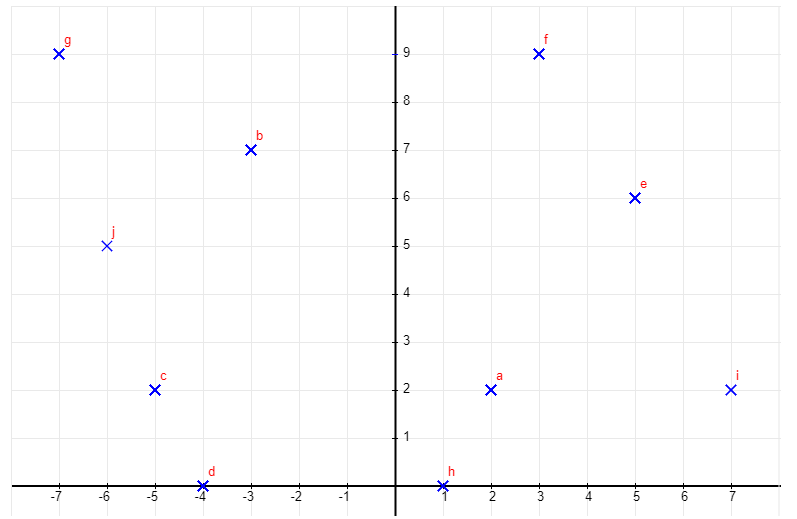 Find the coordinates of the following points:a = 						f =b =     						g =c =						h =d = 						I =e =  						j =